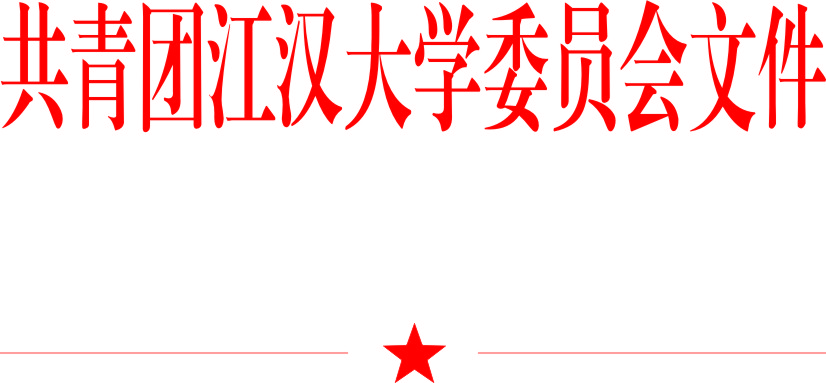   江校团〔2022〕3号关于在“五四”青年节期间表彰先进集体和先进个人的通知各学院团委（团总支）、附属医院团委、研究生团工委、教工团支部：过去一年，全校各级团组织紧紧围绕学校党委和上级团组织的工作部署，团结带领全校团员青年围绕学校中心工作，服务大局，积极组织青年、引导青年、服务青年、维护青年合法权益。为树立典型，激励先进，推动我校共青团工作再上新台阶，校团委决定开展全校五四红旗团委（团支部）、优秀共青团员、优秀共青团干部（简称“两红”“两优”）选树活动。现就有关事项通知如下：一、评选原则（一）突出政治标准把政治标准作为首要条件，申报对象要政治过硬，认真学习贯彻习近平新时代中国特色社会主义思想，增强“四个意识”、坚定“四个自信”、做到“两个维护”。具有较强的政治责任政治担当，在关键时刻靠得住，能够把讲政治的要求体现到坚决落实各级党组织、团组织的决策部署的行动上，体现到聚焦本职岗位主责主业的实效上，体现到共青团改革的成果上。坚持结果导向申报对象应当是在落实团组织各项工作部署方面的模范表率，在团的建设和工作中有具体行动、有明显成效、有特色亮点。既要看日常表现，更要看关键时刻是否能够冲锋在前、表现突出，要重点考察在新冠肺炎疫情防控斗争工作中，基层团组织、团员、团干部响应组织号召发挥作用情况，表彰一批表现优异的先进集体和个人。二、表彰内容（一）先进集体1.五四红旗团委2.五四红旗团支部3.优秀青年文明岗4.优秀学生组织（二）先进个人1.青年岗位能手2.优秀团员3.优秀团干三、申报条件（一）先进集体1.五四红旗团委获评条件（1）团委有健全的组织制度，活动开展丰富，有创新。（2）团委成员政治坚定，整体素质高，思想作风过硬，团结协作，熟悉团的工作。（3）围绕党政中心工作和青年需求，围绕青年成长、成才，办实事、办好事，卓有成效地开展团的各项活动。（4）能出色完成上级团组织安排的工作，团委工作在全校能起到典型示范作用。彰显团的组织力、引领力、服务力和贡献度。（5）履行团委职责，加强支部建设，指导支部工作，带动支部工作全面活跃。所属团支部按期换届，民主选举，组织制度健全有效，富有活力。（6）党政领导重视，团建工作纳入党建工作总体范畴，活动有阵地，工作有依托，经费有保障。（7）在年度团委工作目标管理考核中，测评成绩优秀。2.五四红旗团支部申报条件（1）班子健全，按期换届，民主选举。支部班子能以身作则，在团员青年中有号召力，能代表青年利益，及时反映团员青年的思想动态，为青年办实事。（2）有一支能够发挥模范带头作用的团员队伍，坚持不懈地加强队伍建设，提高团员素质。团员发展既有数量，又有质量。能认真开展推优入党工作。推进团支部整理整顿成效明显。团支部及所属团员、团干部的基本信息均已登录“智慧团建”系统。（3）团支部建立并实行了“三会两制一课”制度。定期组织团员过好组织生活，采取有效形式进行团员意识教育；每年开展一次团员民主评议活动，能够抓好团员年度团籍注册工作；能够严格执行团的纪律，正确地掌握政策，善于做深入细致的思想工作。（4）团支部能够自觉围绕学院的中心工作，针对青年学生的特点，经常开展思想教育、创先争优等活动，广泛组织团员青年参加，形式多样，特色鲜明。在新冠肺炎疫情防控斗争工作中作出贡献。（5）能按时缴纳团费。（6）在爱国主义教育政治理论学习、营造优良学风、团建创新、团日活动、科技学术、社会实践、文体活动、志愿服务等方面基础扎实、特色鲜明、成效显著。（7）人数在1000人以上基层团委拟申报2个，人数在1000人以下拟申报1个。（8）参评五四红旗团支部的组织，在 2021 年度团（总） 支部对标定级应被评定为“五星级”。3.优秀青年文明岗申报条件（1）40岁以下青年教工占50%以上，负责人年龄不超过45岁。（2）该集体青年热爱本职工作，敬业意识强，职业道德良好，积极执行党和国家的政策，自觉遵守有关法规及本单位的各项规章制度、操作规程和服务规范。（3）努力学习业务，钻研技术，掌握本职工作必须的知识和技能，在工作中体现出高度的文明素质，取得突出成绩。（4）工作及成效得到本单位党政领导肯定，受到周围群众或服务对象赞誉，社会评价良好。注：各基层团组织拟申报1个。4.优秀学生组织申报条件    此项主要针对学院学生会和青年志愿者服务团队两类学生组织。（1）学院学生会申报此奖项条件①机构健全，制度完备，按时换届，凝聚力强，富有积极进取、锐意创新精神，学生会制度健全，档案完备。②积极带领青年团员学习党的方针、政策、理论，关注学校党政工作和共青团工作重心。③协助院团委开展活动，指导班级开展工作。④密切配合校学生会工作，完成校学生会布置的任务；积极举办各种科技文体活动，活动内容丰富，形式多样，丰富了同学们的课余生活。⑤在年度学院学生会工作考核中，测评成绩优秀。（2）青年志愿者服务团队申报此奖项条件①本着“奉献、友爱、互助、进步”的宗旨全心全意为服务对象服务。②志愿者队伍建设合理、分工明确、作用发挥好、效果明显。③有合理的志愿者服务队工作制度，工作积极主动，有创新奉献精神，经常开展有特色的活动。④志愿者队伍整齐，95%以上的志愿者能积极主动参加志愿者服务队开展各项活动。⑤志愿者队伍在活动开展过程中表现突出，有创新性和一定的社会影响力，能够体现江汉大学团员的精神风貌。⑥在年度工作评价中，测评成绩优秀。（二）先进个人1.青年岗位能手申报条件（1）年龄原则上在35岁以下，爱岗敬业，在工作中体现出良好的文明素质。（2）苦练技能，有较丰富的业务理论知识和娴熟的岗位技能。（3）创造出本岗位工作的良好业绩。（4）在各级各类教职工比赛中取得良好成绩。（5）工作及成效得到本单位党政领导肯定，受到广泛赞誉。（6）各基层团组织拟申报1人，教工团干不申报此奖项。2.优秀团员申报条件此项主要表彰综合表现优秀的共青团员，以及在志愿者服务、社团和创业工作中表现优秀的共青团员。且团龄在一年以上（截至2022年4月30日），2017年以后发展的团员须有发展团员编号。团员基本信息已登录“智慧团建”系统。（1）综合表现优秀的共青团员申报此项条件①思想品德好。具有坚定的政治方向，坚持党的基本路线，道德品质优良，模范遵守学校有关规章制度，没有违规违纪行为。②积极参加团内活动，关心团的建设，在团的活动中成绩突出。③学习目的明确，刻苦认真，注重理论联系实际，学分绩点在本支部前40%，年度内单科成绩合格以上。④教职工团员，能认真做好本职工作，表现突出。⑤对有突出表现（如见义勇为、参加应急救灾、爱心奉献等）得到社会好评的团员，可据具体情况授予“优秀团员”称号。⑥各学院团委按学院目前团员总数4%的比例评选。（2）志愿者服务工作中表现优秀的共青团员申报此项条件①已完成志愿者注册。②参加过2次及以上志愿服务活动，有强烈的奉献精神，热心公益事业，全心全意提供志愿服务。③在全年内服务时长超过10小时，立足志愿者的岗位，服从安排，积极完成各项任务，任劳任怨，不计报酬。④参与志愿服务事迹突出，在志愿服务活动中特别是在新冠肺炎疫情防控斗争工作中作出贡献，具有较大社会影响，可据具体情况授予“优秀团员”称号。⑤各学院团委按学院目前已注册青年志愿者总数1%的比例评选。（3）社团工作中表现优秀的共青团员申报此项条件①截至2022年4月30日，从事社团工作年限不少于一年。②模范遵守校内各项规章制度，没有违规违纪行为。③品德好，工作能力强，有较强事业心和责任心，有较高威信。④学习认真刻苦，年度内单科成绩合格及以上。⑤积极组织、参与社团活动，扎实认真，具有创新精神，成绩突出，能够在社团工作和活动中起到骨干和模范带头作用。⑥人数在1000人以上基层团委拟申报5人，人数在1000人以下拟申报3人。校学生社团联合会在所有社团范围内推荐10人。（4）创业工作中表现优秀的共青团员申报此项条件 ①已开始创业，且为创业企业的法定代表人或主要管理者、主要技术骨干；
    ②积极参与创业相关活动，有一定的创业能力，创业精神可嘉，在影响、激励和带动周围大学生了解创业、转变观念、选择创业方面起到较好的示范作用；
    ③关注学校创新创业工作，有一定创业热忱，担任院校创新创业社团负责人，或积极承担了学校创新创业相关工作，对学校创新创业工作有一定贡献； ④校内在籍学生满足以上条件之一即可申报。创业团队数在3个及以上的基层团组织拟申报6人，创业团队数2个拟申报3人，创业团队数在1个及以下拟申报1人。3.优秀团干申报条件此项包括教工团干和学生团干。（1）教工团干获评此项条件①坚持坚定正确的政治方向，思想道德品质高尚。②热爱共青团工作，爱岗敬业，对自己高标准、严要求，素质全面，作风过硬。③密切联系青年，勤奋工作，锐意进取，积极开拓共青团工作新局面；④工作作风求真务实，经常深入基层调查研究，倾听群众呼声，做青年的知心朋友，在团员青年中有一定的威信。积极投身新冠肺炎疫情防控斗争工作。⑤截至2022年4月30日，从事团的工作年限不少于一年。本人基本信息已登录“智慧团建”系统。年度团组织及团组织负责人述职评议考核评价等次为“好”。（2）学生团干申报此项条件①思想品德好。具有坚定的政治方向，坚持党的基本路线，道德品质优良，模范遵守校内各项规章制度，没有违规违纪行为。②学习目的明确，刻苦认真，注重理论联系实际，年度内单科成绩合格以上。③具备优秀团员条件，在团内担任团小组长以上职务。本人基本信息已登录“智慧团建”系统，年度教育评议结果2021 年为优秀等次。④熟悉团的业务，认真开展团的活动，工作有实绩。积极投身新冠肺炎疫情防控斗争工作。⑤在班风学风建设中能起到骨干带头作用，有较好的群众基础。⑥根据《江汉大学团员奖惩办法》的有关规定，校优秀学生团干按委员会、支部委员会干部总数20%的比例评选。三、申报程序（一）五四红旗团委、优秀学生组织（学生会和青年志愿者服务团队）、优秀团干（教工）评选参照江汉大学2021年度学院团委、学生会、青年志愿者工作考核结果，不再另行申报；（二）五四红旗团支部、优秀团员、优秀团干（学生）由基层团组织参照申报条件组织评选并申报，经学院（单位）党组织审查通过，经3个工作日公示后报校团委进行审批；（三）优秀青年文明岗、青年岗位能手由申报单位或个人，对年度工作进行总结并撰写申报材料，提交给所在单位团组织申报，经单位党组织审查通过后报校团委，经校团委评选后确定获奖单位和个人。四、材料申报要求、报送时间（一）五四红旗团支部所需申报材料1.申报表（见附件1）；2.申报事迹材料（1500字左右），各申报支部根据本专业特点在充分吸取同学意见、归纳提炼以往工作的基础上，撰写五四红旗团支部事迹材料，材料基本反映班子建设、队伍建设、制度建设、开展活动情况和工作保障情况等方面的主要措施和成效，重点汇报团支部优秀事迹和特色工作成绩；3.落实“三会两制一课”相关证明材料。（二）申报江汉大学优秀青年文明岗、青年岗位能手需填写申报表（见附件2、3），并撰写800字以内的事迹材料。（三）申报江汉大学优秀团干（学生）、优秀团员先进个人需填写申报表（见附件3），优秀团干（学生）请提交年度教育评议结果证明。所有评选结果经所在单位党团组织审核加盖公章后，由各基层团组织统一报送校团委。各类申报表、申报材料请于4月13日前及时报校团委。逾期未报的，视为自动放弃。五、有关要求（一）各单位要高度重视，严格申报标准，对拟申报的集体和个人进行认真考核、全面了解情况、充分听取党组织意见，广泛征求群众意见,并在本单位进行不少于3个工作日的公示。在此基础上确定申报名单，真正把创建措施有力、工作成效突出的集体和优秀的个人推荐上来。（二）事迹材料要准确、客观、实事求是。通过此次评选表彰，形成正确导向，激励和调动基层团组织和广大团员青年的积极性、主动性和创造性。（三）凡弄虚作假，取消其评选资格并视其情节轻重给予相应的纪律处分。联 系 人：胡绍梦联系电话：18694065929邮    箱：18694065929@163.com附件：1. 2021年度“全校五四红旗团支部”申报表2. 2021年度“江汉大学青年文明岗”申报表3. 2021年度“五四表彰”先进个人申报表共青团江汉大学委员会                                   2022年3月23日附件12021年度“全校五四红旗团支部”申报表附件22021年度“江汉大学青年文明岗”申报表附件32021年度“五四表彰”先进个人申报表团支部名称团支部名称XX学院XXX专业xxx班团支部XX学院XXX专业xxx班团支部XX学院XXX专业xxx班团支部XX学院XXX专业xxx班团支部XX学院XXX专业xxx班团支部XX学院XXX专业xxx班团支部XX学院XXX专业xxx班团支部所在学院全称所在学院全称基本情况团 支 部 委 员 数团 支 部 委 员 数团  员  总  数团  员  总  数团  员  总  数基本情况2021年“推优”人数2021年“推优”人数是否建立并实行了“三会两制一课”制度是否建立并实行了“三会两制一课”制度是否建立并实行了“三会两制一课”制度基本情况2021年入党人数2021年入党人数是否建立并实行了“三会两制一课”制度是否建立并实行了“三会两制一课”制度是否建立并实行了“三会两制一课”制度基本情况团支部书 记姓   名任职时间任职时间基本情况团支部书 记政治面貌任职时间任职时间主要工作成绩（请另附页）（请另附页）（请另附页）（请另附页）（请另附页）（请另附页）（请另附页）（请另附页）所在学院团委意见需审核无误后签署意见并盖章（签章）年   月   日需审核无误后签署意见并盖章（签章）年   月   日需审核无误后签署意见并盖章（签章）年   月   日所在学院党委意见所在学院党委意见（签章）年   月   日（签章）年   月   日（签章）年   月   日校团委意见（签章）                                                      年   月   日（签章）                                                      年   月   日（签章）                                                      年   月   日（签章）                                                      年   月   日（签章）                                                      年   月   日（签章）                                                      年   月   日（签章）                                                      年   月   日（签章）                                                      年   月   日备注申报集体全称申报集体全称申报集体全称申报集体人数申报集体人数申报集体人数40岁以下青年人数40岁以下青年人数40岁以下青年人数负 责 人负 责 人职  务职  务年龄主要事迹主要事迹（请另附页）（请另附页）（请另附页）（请另附页）（请另附页）（请另附页）（请另附页）（请另附页）一年内获奖情况一年内获奖情况所在单位团组织意见需审核无误后签署意见并盖章                 （签章）                 年   月   日需审核无误后签署意见并盖章                 （签章）                 年   月   日需审核无误后签署意见并盖章                 （签章）                 年   月   日需审核无误后签署意见并盖章                 （签章）                 年   月   日所在单位党组织意见所在单位党组织意见签署意见并盖章                     （签章）                     年   月   日签署意见并盖章                     （签章）                     年   月   日签署意见并盖章                     （签章）                     年   月   日校团委意见                                                            （签章）                                                           年   月   日                                                            （签章）                                                           年   月   日                                                            （签章）                                                           年   月   日                                                            （签章）                                                           年   月   日                                                            （签章）                                                           年   月   日                                                            （签章）                                                           年   月   日                                                            （签章）                                                           年   月   日                                                            （签章）                                                           年   月   日                                                            （签章）                                                           年   月   日备注姓    名姓    名性   别性   别民    族出生年月出生年月Xx年xx月Xx年xx月学号（岗位）学号（岗位）学生填写学号教师填写岗位学生填写学号教师填写岗位政治面貌共青团员or中共预备党员or中共党员2021年度团员教育评议等次2021年度团员教育评议等次2021年度团员教育评议等次2021年度团员教育评议等次2021年度团员教育评议等次学生填写优秀、良好、合格或不合格；教师不填写学生填写优秀、良好、合格或不合格；教师不填写学生填写优秀、良好、合格或不合格；教师不填写学生填写优秀、良好、合格或不合格；教师不填写学生填写优秀、良好、合格或不合格；教师不填写所在单位（部门或学院/专业/年级/系）及职务所在单位（部门或学院/专业/年级/系）及职务所在单位（部门或学院/专业/年级/系）及职务学生填写规范：xx学院（全称）20xx级xx专业（全称）教师填写规范：xx学院（全称）xx部门xx职务学生填写规范：xx学院（全称）20xx级xx专业（全称）教师填写规范：xx学院（全称）xx部门xx职务学生填写规范：xx学院（全称）20xx级xx专业（全称）教师填写规范：xx学院（全称）xx部门xx职务学生填写规范：xx学院（全称）20xx级xx专业（全称）教师填写规范：xx学院（全称）xx部门xx职务学生填写规范：xx学院（全称）20xx级xx专业（全称）教师填写规范：xx学院（全称）xx部门xx职务学生填写规范：xx学院（全称）20xx级xx专业（全称）教师填写规范：xx学院（全称）xx部门xx职务学生填写规范：xx学院（全称）20xx级xx专业（全称）教师填写规范：xx学院（全称）xx部门xx职务团内外奖  励大学期间所获正式奖励：      年获得“”称号大学期间所获正式奖励：      年获得“”称号大学期间所获正式奖励：      年获得“”称号大学期间所获正式奖励：      年获得“”称号大学期间所获正式奖励：      年获得“”称号大学期间所获正式奖励：      年获得“”称号大学期间所获正式奖励：      年获得“”称号大学期间所获正式奖励：      年获得“”称号大学期间所获正式奖励：      年获得“”称号事迹简介（请另附页）（请另附页）（请另附页）（请另附页）（请另附页）（请另附页）（请另附页）（请另附页）（请另附页）申报类别1.青年岗位能手    ○        2．优秀团干       ○3．优秀团员                【综合表现优秀】      ○    【志愿者服务工作优秀】  ○      【社团工作表现优秀】  ○    【创业工作表现优秀】    ○                                           （在相应类别后划“√”）1.青年岗位能手    ○        2．优秀团干       ○3．优秀团员                【综合表现优秀】      ○    【志愿者服务工作优秀】  ○      【社团工作表现优秀】  ○    【创业工作表现优秀】    ○                                           （在相应类别后划“√”）1.青年岗位能手    ○        2．优秀团干       ○3．优秀团员                【综合表现优秀】      ○    【志愿者服务工作优秀】  ○      【社团工作表现优秀】  ○    【创业工作表现优秀】    ○                                           （在相应类别后划“√”）1.青年岗位能手    ○        2．优秀团干       ○3．优秀团员                【综合表现优秀】      ○    【志愿者服务工作优秀】  ○      【社团工作表现优秀】  ○    【创业工作表现优秀】    ○                                           （在相应类别后划“√”）1.青年岗位能手    ○        2．优秀团干       ○3．优秀团员                【综合表现优秀】      ○    【志愿者服务工作优秀】  ○      【社团工作表现优秀】  ○    【创业工作表现优秀】    ○                                           （在相应类别后划“√”）1.青年岗位能手    ○        2．优秀团干       ○3．优秀团员                【综合表现优秀】      ○    【志愿者服务工作优秀】  ○      【社团工作表现优秀】  ○    【创业工作表现优秀】    ○                                           （在相应类别后划“√”）1.青年岗位能手    ○        2．优秀团干       ○3．优秀团员                【综合表现优秀】      ○    【志愿者服务工作优秀】  ○      【社团工作表现优秀】  ○    【创业工作表现优秀】    ○                                           （在相应类别后划“√”）1.青年岗位能手    ○        2．优秀团干       ○3．优秀团员                【综合表现优秀】      ○    【志愿者服务工作优秀】  ○      【社团工作表现优秀】  ○    【创业工作表现优秀】    ○                                           （在相应类别后划“√”）1.青年岗位能手    ○        2．优秀团干       ○3．优秀团员                【综合表现优秀】      ○    【志愿者服务工作优秀】  ○      【社团工作表现优秀】  ○    【创业工作表现优秀】    ○                                           （在相应类别后划“√”）所在学院团委意见需审核无误后签署意见并盖章                （签章）                年   月   日需审核无误后签署意见并盖章                （签章）                年   月   日需审核无误后签署意见并盖章                （签章）                年   月   日需审核无误后签署意见并盖章                （签章）                年   月   日需审核无误后签署意见并盖章                （签章）                年   月   日所在学院党委意见（签章）      年   月   日（签章）      年   月   日（签章）      年   月   日校团委意见                                                         （签章）                年   月   日                                                         （签章）                年   月   日                                                         （签章）                年   月   日                                                         （签章）                年   月   日                                                         （签章）                年   月   日                                                         （签章）                年   月   日                                                         （签章）                年   月   日                                                         （签章）                年   月   日                                                         （签章）                年   月   日备  注